Night Reading GuideSection 4, pages 47-65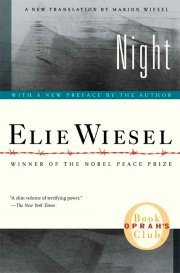 1. Describe Elie's encounter with the dentist. 2. What did Elie Wiesel do when Idek hit his father? What was he thinking? 3. Who took Elie's gold tooth? Why did Elie give it up? 4. What were the only things in which Elie took an interest? 5. How did Elie describe the men after the air raid? 6. What happened to the young man from Warsaw? Why? 7. How did Elie say the soup tasted the night the pipel (young servant boy) was hanged?8. … (develop a “right there in the text” question)9…   (develop a “right there in the text” question)10.   (develop a “right there in the text” question)Vocabulary: Copy 4 of these words and definitions in your vocab journal. Write a two sentence example or draw a picture that shows the meaning.convoy n. a group of vehicles traveling together  frenzy n. a state of violent mental agitation or wild excitementtorment v to cause physical pain or mental anguish    thrash v. to beat; to hitlatter  n. the second of tworaucous adj. boisterous and disorderlysabotage n.  treacherous action to defeat a causeExtended Response:*Create your own “text/author and me” text-to-self or text-to-world or text-to-text Reader’s Response* You can also sketch! Please provide a caption if you choose to sketch/draw.Night Reading GuideSection 4, pages 47-651. Describe Elie's encounter with the dentist. 2. What did Elie Wiesel do when Idek hit his father? What was he thinking? 3. Who took Elie's gold tooth? Why did Elie give it up? 4. What were the only things in which Elie took an interest? 5. How did Elie describe the men after the air raid? 6. What happened to the young man from Warsaw? Why? 7. How did Elie say the soup tasted the night the pipel (young servant boy) was hanged?8. … (develop a “right there in the text” question)9…   (develop a “right there in the text” question)10.   (develop a “right there in the text” question)Vocabulary: Copy 4 of these words and definitions in your vocab journal. Write a two sentence example or draw a picture that shows the meaning.convoy n. a group of vehicles traveling together  frenzy n. a state of violent mental agitation or wild excitementtorment v to cause physical pain or mental anguish    thrash v. to beat; to hitlatter  n. the second of tworaucous adj. boisterous and disorderlysabotage n.  treacherous action to defeat a causeExtended Response:*Create your own “text/author and me” text-to-self or text-to-world or text-to-text Reader’s Response* You can also sketch! Please provide a caption if you choose to sketch/draw.Sections 2, 3, pages 21-431. To what did Wiesel compare the world?2. What did Madame Schächter see in her vision? 3. How did the other people in the car react to Madame Schächter?4. Where did the train stop?5. What did the Jews in the train car discover when they looked out the window?6. When did Wiesel say the travelers left their illusions behind?7. Which notorious SS officer did they meet at Auschwitz?8. What was Elie's main thought as the men and women were being herded from the train?9. What prayer were the people saying? Why was it unusual?10. What did Elie do when the gypsy struck his father? Why? What was his father's response?11. How long were Elie and his father at Auschwitz? Where did they go after that?